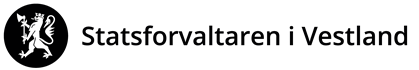 Økonominettverket 2024
27. og 28. august, Scandic Sunnfjord, FørdeTirsdag 27. augustOnsdag 28. august
  12.00 – 12.45Lunsj12.45 – 13.00VelkommenStatsforvaltarenLangsiktige analysar mot 2040 – kor langt er vi komne?Langsiktige analysar mot 2040 – kor langt er vi komne?13.00 – 13.40Sunnfjord kommune mot 2040Lise Mari Haugen, ass. kommunedirektør13.40 – 14.1514.15 – 14.3014.30 – 14.45Slik jobbar vi i Kinn kommuneSpørsmål og diskusjon PauseØyvind Bang Olsen,
kommunedirektør14.45 – 15.25Berekraft – grønt og økonomiskMarit Urmo Harstad, Kommunalbanken15.25 – 15.45Pause med ekstra mat15.45 – 16.30Statsforvaltaren «sin time»Statsforvaltaren- Økonomisk status Vestland
- Kommunebilde
- Eventuelt19.00 Middag og sosialt samvær09:00 – 10.30Kommuneøkonomien og nytt 
inntektssystem Sigmund Engdal, 
spesialrådgjevar KS10.30 – 10.50PauseFordelingsverknader:10.50 – 11.1011.10 – 11.30Stad kommune Austevoll kommuneOle Starheim, økonomisjef
Thomas Larsen, økonomisjef11.30 – 11.50Bjørnafjorden kommuneIngrid K Kaalaas, økonomisjef11.50 - 12.15Spørsmål og diskusjon i plenum12.15 – 12.25Avslutning12.30 – 13.30Lunsj og vel heim!